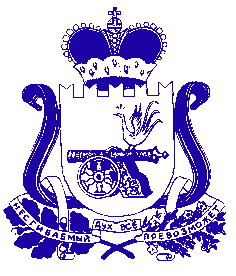 АДМИНИСТРАЦИЯ  ПЕЧЕРСКОГО СЕЛЬСКОГО ПОСЕЛЕНИЯСМОЛЕНСКОГО РАЙОНА СМОЛЕНСКОЙ ОБЛАСТИП О С Т А Н О В Л Е Н И Еот «13» июля 2023г.                                                                                        № 77Об утверждении отчета об исполнении бюджета муниципального образования Печерского сельского поселения Смоленского района Смоленской области за 1 полугодие 2023 годаВ соответствии со статьей 264.2 Бюджетного кодекса Российской Федерации, руководствуясь Уставом Печерского сельского поселения Смоленского района Смоленской области и Положением о бюджетном процессе в муниципальном образовании Печерского сельского поселения Смоленского района Смоленской области, утвержденным решением Совета депутатов Печерского сельского поселения  Смоленского района Смоленской области от 27.02.2019 №12 «Об утверждении положения о бюджетном процессе в муниципальном образовании Печерского сельского поселения Смоленского района Смоленской области»АДМИНИСТРАЦИЯ ПЕЧЕРСКОГО СЕЛЬСКОГО ПОСЕЛЕНИЯ СМОЛЕНСКОГО РАЙОНА СМОЛЕНСКОЙ ОБЛАСТИ ПОСТАНОВЛЯЕТ:1.Утвердить отчет об исполнении бюджета муниципального образования Печерского сельского поселения Смоленского района Смоленской области за 1 полугодие 2023 года согласно приложению.2. Отчет об исполнении бюджета муниципального образования Печерского сельского поселения Смоленского района Смоленской области за 1 полугодие 2023 года представить для ознакомления Совету депутатов Печерского сельского поселения Смоленского района Смоленской области и контрольно-ревизионную комиссию. 3. Опубликовать настоящее постановление на официальном сайте администрации Печерского сельского поселения Смоленского района Смоленской области в информационно-телекоммуникационной сети «Интернет» http://pechersk.smol-ray.ru.4. Постановление вступает в силу с момента его официального опубликования.5. Контроль за исполнением настоящего постановления оставляю за собой.Глава муниципального образования Печерского сельского поселения Смоленского района Смоленской области  				Ю. Л. МитрофановПриложениеУтвержден постановлением Администрациимуниципального образования Печерского сельского поселения Смоленского района Смоленской области от 13.07.2023 №77ОТЧЕТ ОБ ИСПОЛНЕНИИ БЮДЖЕТАмуниципального образования Печерского сельского поселенияСмоленского района Смоленской областиза 1 полугодие 2023 годаДоходы бюджета2. Расходы бюджета3. Источники финансирования дефицита бюджетаНаименование показателяКод дохода по бюджетной классификацииУтвержденные бюджетные назначенияИсполнено% испол-ненияНаименование показателяКод дохода по бюджетной классификацииУтвержденные бюджетные назначенияИсполнено% испол-ненияНаименование показателяКод дохода по бюджетной классификацииУтвержденные бюджетные назначенияИсполнено% испол-ненияДоходы бюджета - всегоx20 773 185,2015 236 774,9173,3  Федеральная налоговая служба182 0 00 00000 00 0000 00016 113 585,205 043 401,3331,3  НАЛОГОВЫЕ И НЕНАЛОГОВЫЕ ДОХОДЫ182 1 00 00000 00 0000 00016 113 585,205 043 401,3331,3  НАЛОГИ НА ПРИБЫЛЬ, ДОХОДЫ182 1 01 00000 00 0000 0009 700 000,004 582 244,7347,2  Налог на доходы физических лиц182 1 01 02000 01 0000 1109 700 000,004 582 244,7347,2  Налог на доходы физических лиц с доходов, источником которых является налоговый агент, за исключением доходов, в отношении которых исчисление и уплата налога осуществляются в соответствии со статьями 227, 227.1 и 228 Налогового кодекса Российской Федерации, а также доходов от долевого участия в организации, полученных в виде дивидендов182 1 01 02010 01 0000 1109 400 000,003 509 962,9437,3  Налог на доходы физических лиц с доходов, источником которых является налоговый агент, за исключением доходов, в отношении которых исчисление и уплата налога осуществляются в соответствии со статьями 227, 227.1 и 228 Налогового кодекса РФ182 1 01 02010 01 1000 1109 400 000,003 510 637,7137,3  Налог на доходы физических лиц с доходов, источником которых является налоговый агент, за исключением доходов, в отношении которых исчисление и уплата налога осуществляются в соответствии со статьями 227, 227.1 и 228 Налогового кодекса РФ182 1 01 02010 01 3000 110--674,770,0  Налог на доходы физических лиц с доходов, полученных от осуществления деятельности физическими лицами, зарегистрированными в качестве индивидуальных предпринимателей, нотариусов, занимающихся частной практикой, адвокатов, учредивших адвокатские кабинеты, и других лиц, занимающихся частной практикой в соответствии со статьей 227 Налогового кодекса РФ182 1 01 02020 01 0000 110-19 995,150,0  Налог на доходы физических лиц с доходов, полученных от осуществления деятельности физическими лицами, зарегистрированными в качестве индивидуальных предпринимателей, нотариусов, занимающихся частной практикой, адвокатов, учредивших адвокатские кабинеты, и других лиц, занимающихся частной практикой в соответствии со статьей 227 Налогового кодекса РФ182 1 01 02020 01 1000 110-19 955,190,0  Налог на доходы физических лиц с доходов, полученных от осуществления деятельности физическими лицами, зарегистрированными в качестве индивидуальных предпринимателей, нотариусов, занимающихся частной практикой, адвокатов, учредивших адвокатские кабинеты, и других лиц, занимающихся частной практикой в соответствии со статьей 227 Налогового кодекса РФ182 1 01 02020 01 3000 110-39,960,0  Налог на доходы физических лиц с доходов, полученных физическими лицами в соответствии со статьей 228 Налогового кодекса РФ182 1 01 02030 01 0000 110--496,820,0  Налог на доходы физических лиц с доходов, полученных физическими лицами в соответствии со статьей 228 Налогового кодекса Российской Федерации182 1 01 02030 01 1000 110--496,820,0  Налог на доходы физических лиц в части суммы налога, превышающей 650 000 рублей, относящейся к части налоговой базы, превышающей 5 000 000 рублей (за исключением налога на доходы физических лиц с сумм прибыли контролируемой иностранной компании, в том числе фиксированной прибыли контролируемой иностранной компании, а также налога на доходы физических лиц в отношении доходов от долевого участия в организации, полученных в виде дивидендов)182 1 01 02080 01 0000 110300 000,00310 321,31103,4  Налог на доходы физических лиц в части суммы налога, превышающей 650 000 рублей, относящейся к части налоговой базы, превышающей 5 000 000 рублей (за исключением налога на доходы физических лиц с сумм прибыли контролируемой иностранной компании, в том числе фиксированной прибыли контролируемой иностранной компании)182 1 01 02080 01 1000 110300 000,00310 321,31103,4  Налог на доходы физических лиц в отношении доходов от долевого участия в организации, полученных в виде дивидендов (в части суммы налога, не превышающей 650 000 рублей)182 1 01 02130 01 0000 110-495 004,300,0  Налог на доходы физических лиц в отношении доходов от долевого участия в организации, полученных в виде дивидендов (в части суммы налога, не превышающей 650 000 рублей)182 1 01 02130 01 1000 110-495 004,300,0  Налог на доходы физических лиц в отношении доходов от долевого участия в организации, полученных в виде дивидендов (в части суммы налога, превышающей 650 000 рублей)182 1 01 02140 01 0000 110-247 457,850,0  Налог на доходы физических лиц в отношении доходов от долевого участия в организации, полученных в виде дивидендов (в части суммы налога, превышающей 650 000 рублей)182 1 01 02140 01 1000 110-247 457,850,0  НАЛОГИ НА ТОВАРЫ (РАБОТЫ, УСЛУГИ), РЕАЛИЗУЕМЫЕ НА ТЕРРИТОРИИ РОССИЙСКОЙ ФЕДЕРАЦИИ182 1 03 00000 00 0000 000903 585,20492 401,9454,5  Акцизы по подакцизным товарам (продукции), производимым на территории Российской Федерации182 1 03 02000 01 0000 110903 585,20492 401,9454,5  Доходы от уплаты акцизов на дизельное топливо, подлежащие распределению между бюджетами субъектов Российской Федерации и местными бюджетами с учетом установленных дифференцированных нормативов отчислений в местные бюджеты182 1 03 02230 01 0000 110427 983,22253 835,7059,3  Доходы от уплаты акцизов на дизельное топливо, подлежащие распределению между бюджетами субъектов Российской Федерации и местными бюджетами с учетом установленных дифференцированных нормативов отчислений в местные бюджеты (по нормативам, установленным Федеральным законом о федеральном бюджете в целях формирования дорожных фондов субъектов РФ)182 1 03 02231 01 0000 110427 983,22253 835,7059,3  Доходы от уплаты акцизов на моторные масла для дизельных и (или) карбюраторных (инжекторных) двигателей, подлежащие распределению между бюджетами субъектов Российской Федерации и местными бюджетами с учетом установленных дифференцированных нормативов отчислений в местные бюджеты182 1 03 02240 01 0000 1102 972,771 319,4244,4  Доходы от уплаты акцизов на моторные масла для дизельных и (или) карбюраторных (инжекторных) двигателей, подлежащие распределению между бюджетами субъектов Российской Федерации и местными бюджетами с учетом установленных дифференцированных нормативов отчислений в местные бюджеты (по нормативам, установленным Федеральным законом о федеральном бюджете в целях формирования дорожных фондов субъектов Российской Федерации)182 1 03 02241 01 0000 1102 972,771 319,4244,4  Доходы от уплаты акцизов на автомобильный бензин, подлежащие распределению между бюджетами субъектов Российской Федерации и местными бюджетами с учетом установленных дифференцированных нормативов отчислений в местные бюджеты182 1 03 02250 01 0000 110529 074,34268 917,9750,8  Доходы от уплаты акцизов на автомобильный бензин, подлежащие распределению между бюджетами субъектов Российской Федерации и местными бюджетами с учетом установленных дифференцированных нормативов отчислений в местные бюджеты (по нормативам, установленным Федеральным законом о федеральном бюджете в целях формирования дорожных фондов субъектов Российской Федерации)182 1 03 02251 01 0000 110529 074,34268 917,9750,8  Доходы от уплаты акцизов на прямогонный бензин, подлежащие распределению между бюджетами субъектов Российской Федерации и местными бюджетами с учетом установленных дифференцированных нормативов отчислений в местные бюджеты182 1 03 02260 01 0000 110-56 445,13-31 671,1556,1  Доходы от уплаты акцизов на прямогонный бензин, подлежащие распределению между бюджетами субъектов Российской Федерации и местными бюджетами с учетом установленных дифференцированных нормативов отчислений в местные бюджеты (по нормативам, установленным Федеральным законом о федеральном бюджете в целях формирования дорожных фондов субъектов Российской Федерации)182 1 03 02261 01 0000 110-56 445,13-31 671,1556,1  НАЛОГИ НА СОВОКУПНЫЙ ДОХОД182 1 05 00000 00 0000 00010 000,00-0,0  Единый сельскохозяйственный налог182 1 05 03000 01 0000 11010 000,00-0,0  Единый сельскохозяйственный налог182 1 05 03010 01 0000 11010 000,00-0,0  сумма платежа (перерасчеты,  недоимка и задолженность по соответствующему платежу, в том числе по отмененному)182 1 05 03010 01 1000 11010 000,00-0,0  НАЛОГИ НА ИМУЩЕСТВО182 1 06 00000 00 0000 0005 500 000,00-31 245,34-0,6  Налог на имущество физических лиц182 1 06 01000 00 0000 1102 300 000,00-95 155,37-4,1  Налог на имущество физических лиц, взимаемый по ставкам, применяемым к объектам налогообложения, расположенным в границах сельских поселений182 1 06 01030 10 0000 1102 300 000,00-95 155,37-4,1  сумма платежа (перерасчеты,  недоимка и задолженность по соответствующему платежу, в том числе по отмененному)182 1 06 01030 10 1000 1102 300 000,00-95 155,37-4,1  Земельный налог182 1 06 06000 00 0000 1103 200 000,0063 910,032,0  Земельный налог с организаций182 1 06 06030 00 0000 1102 400 000,00-15 213,20-0,6  Земельный налог с организаций, обладающих земельным участком, расположенным в границах сельских поселений182 1 06 06033 10 0000 1102 400 000,00-15 213,20-0,6  Земельный налог с организаций, обладающих земельным участком, расположенным в границах сельских поселений182 1 06 06033 10 1000 1102 400 000,00-15 203,76-0,6  Земельный налог с организаций, обладающих земельным участком, расположенным в границах сельских поселений182 1 06 06033 10 3000 110--9,440,0  Земельный налог с физических лиц182 1 06 06040 00 0000 110800 000,0079 123,239,9  Земельный налог с физических лиц, обладающих земельным участком, расположенным в границах сельских поселений182 1 06 06043 10 0000 110800 000,0079 123,239,9  сумма платежа (перерасчеты,  недоимка и задолженность по соответствующему платежу, в том числе по отмененному)182 1 06 06043 10 1000 110800 000,0079 123,239,9  БЕЗВОЗМЕЗДНЫЕ ПОСТУПЛЕНИЯ912 2 00 00000 00 0000 000850 000,00354 153,3341,7  БЕЗВОЗМЕЗДНЫЕ ПОСТУПЛЕНИЯ ОТ ДРУГИХ БЮДЖЕТОВ БЮДЖЕТНОЙ СИСТЕМЫ РОССИЙСКОЙ ФЕДЕРАЦИИ912 2 02 00000 00 0000 000850 000,00354 153,3341,7  Дотации бюджетам бюджетной системы Российской Федерации912 2 02 10000 00 0000 150850 000,00354 153,3341,7  Дотации на выравнивание бюджетной обеспеченности из бюджетов муниципальных районов, городских округов с внутригородским делением912 2 02 16001 00 0000 150850 000,00354 153,3341,7  Дотации бюджетам сельских поселений на выравнивание бюджетной обеспеченности из бюджетов муниципальных районов912 2 02 16001 10 0000 150850 000,00354 153,3341,7  НАЛОГОВЫЕ И НЕНАЛОГОВЫЕ ДОХОДЫ936 1 00 00000 00 0000 0003 406 000,001 398 082,7741,0  ДОХОДЫ ОТ ИСПОЛЬЗОВАНИЯ ИМУЩЕСТВА, НАХОДЯЩЕГОСЯ В ГОСУДАРСТВЕННОЙ И МУНИЦИПАЛЬНОЙ СОБСТВЕННОСТИ936 1 11 00000 00 0000 0003 406 000,001 398 082,7741,0  Доходы, получаемые в виде арендной либо иной платы за передачу в возмездное пользование государственного и муниципального имущества (за исключением имущества бюджетных и автономных учреждений, а также имущества государственных и муниципальных унитарных предприятий, в том числе казенных)936 1 11 05000 00 0000 1203 406 000,001 398 082,7741,0  Доходы, получаемые в виде арендной платы за земли после разграничения государственной собственности на землю, а также средства от продажи права на заключение договоров аренды указанных земельных участков (за исключением земельных участков бюджетных и автономных учреждений)936 1 11 05020 00 0000 1202 476 000,001 166 948,0047,1  Доходы, получаемые в виде арендной платы, а также средства от продажи права на заключение договоров аренды за земли, находящиеся в собственности сельских поселений (за исключением земельных участков муниципальных бюджетных и автономных учреждений)936 1 11 05025 10 0000 1202 476 000,001 166 948,0047,1  Доходы от сдачи в аренду имущества, находящегося в оперативном управлении органов государственной власти, органов местного самоуправления, органов управления государственными внебюджетными фондами и созданных ими учреждений (за исключением имущества бюджетных и автономных учреждений)936 1 11 05030 00 0000 120930 000,00231 134,7724,9  Доходы от сдачи в аренду имущества, находящегося в оперативном управлении органов управления сельских поселений и созданных ими учреждений (за исключением имущества муниципальных бюджетных и автономных учреждений)936 1 11 05035 10 0000 120930 000,00231 134,7724,9  Доходы от сдачи в аренду имущества, находящегося в оперативном управлении органов управления поселений и созданных ими учреждений (за исключением имущества муниципальных бюджетных и автономных учреждений)936 1 11 05035 10 0038 120930 000,00166 134,7717,9  Доходы от предоставления муниципального жилого фонда по договорам найма936 1 11 05035 10 0039 120-65 000,000,0  БЕЗВОЗМЕЗДНЫЕ ПОСТУПЛЕНИЯ936 2 00 00000 00 0000 000403 600,008 441 137,482 091,5  БЕЗВОЗМЕЗДНЫЕ ПОСТУПЛЕНИЯ ОТ ДРУГИХ БЮДЖЕТОВ БЮДЖЕТНОЙ СИСТЕМЫ РОССИЙСКОЙ ФЕДЕРАЦИИ936 2 02 00000 00 0000 000403 600,008 441 137,482 091,5  Субсидии бюджетам бюджетной системы Российской Федерации (межбюджетные субсидии)936 2 02 20000 00 0000 150-8 327 080,840,0  Субсидии бюджетам на строительство и реконструкцию (модернизацию) объектов питьевого водоснабжения936 2 02 25243 00 0000 150-5 006 126,880,0  Субсидии бюджетам сельских поселений на строительство и реконструкцию (модернизацию) объектов питьевого водоснабжения936 2 02 25243 10 0000 150-5 006 126,880,0  Субсидии бюджетам на реализацию программ формирования современной городской среды936 2 02 25555 00 0000 150-3 260 954,000,0  Субсидии бюджетам сельских поселений на реализацию программ формирования современной городской среды936 2 02 25555 10 0000 150-3 260 954,000,0  Прочие субсидии936 2 02 29999 00 0000 150-59 999,960,0  Прочие субсидии бюджетам сельских поселений936 2 02 29999 10 0000 150-59 999,960,0  Прочие субсидии бюджетам сельских поселений из резервного фонда Администрации Смоленской области936 2 02 29999 10 0028 150-59 999,960,0  Субвенции бюджетам бюджетной системы Российской Федерации936 2 02 30000 00 0000 150403 600,00114 056,6428,3  Субвенции бюджетам на осуществление первичного воинского учета органами местного самоуправления поселений, муниципальных и городских округов936 2 02 35118 00 0000 150403 600,00114 056,6428,3  Субвенции бюджетам сельских поселений на осуществление первичного воинского учета органами местного самоуправления поселений, муниципальных и городских округов936 2 02 35118 10 0000 150403 600,00114 056,6428,3Наименование показателяКод расхода по бюджетной классификацииУтвержденные бюджетные назначенияИсполнено% испол-ненияРасходы бюджета - всегоx60 194 159,2017 127 809,9628,5  ОБЩЕГОСУДАРСТВЕННЫЕ ВОПРОСЫ936 0100 00 0 00 00000 0006 640 783,322 643 182,9639,8  Функционирование высшего должностного лица субъекта Российской Федерации и муниципального образования936 0102 00 0 00 00000 000669 856,83403 454,2960,2  Расходы на обеспечение деятельности органов местного самоуправления936 0102 99 0 02 00140 000669 856,83403 454,2960,2  Расходы на выплаты персоналу в целях обеспечения выполнения функций государственными (муниципальными) органами, казенными учреждениями, органами управления государственными внебюджетными фондами936 0102 99 0 02 00140 100669 856,83403 454,2960,2  Расходы на выплаты персоналу государственных (муниципальных) органов936 0102 99 0 02 00140 120669 856,83403 454,2960,2  Фонд оплаты труда государственных (муниципальных) органов936 0102 99 0 02 00140 121514 482,97313 924,6761,0  Взносы по обязательному социальному страхованию на выплаты денежного содержания и иные выплаты работникам государственных (муниципальных) органов936 0102 99 0 02 00140 129155 373,8689 529,6257,6  Функционирование Правительства Российской Федерации, высших исполнительных органов государственной власти субъектов Российской Федерации, местных администраций936 0104 00 0 00 00000 0004 596 900,991 710 424,7137,2  Расходы на обеспечение деятельности органов местного самоуправления936 0104 99 0 05 00140 0004 596 900,991 710 424,7137,2  Расходы на выплаты персоналу в целях обеспечения выполнения функций государственными (муниципальными) органами, казенными учреждениями, органами управления государственными внебюджетными фондами936 0104 99 0 05 00140 1003 206 650,991 258 556,6839,2  Расходы на выплаты персоналу государственных (муниципальных) органов936 0104 99 0 05 00140 1203 206 650,991 258 556,6839,2      Фонд оплаты труда государственных (муниципальных) органов936 0104 99 0 05 00140 1212 348 579,87939 632,9240,0  Иные выплаты персоналу государственных (муниципальных) органов, за исключением фонда оплаты труда936 0104 99 0 05 00140 122148 800,0061 979,7841,7  Взносы по обязательному социальному страхованию на выплаты денежного содержания и иные выплаты работникам государственных (муниципальных) органов936 0104 99 0 05 00140 129709 271,12256 943,9836,2  Закупка товаров, работ и услуг для обеспечения государственных (муниципальных) нужд936 0104 99 0 05 00140 2001 371 250,00432 868,0331,6  Иные закупки товаров, работ и услуг для обеспечения государственных (муниципальных) нужд936 0104 99 0 05 00140 2401 371 250,00432 868,0331,6  Прочая закупка товаров, работ и услуг936 0104 99 0 05 00140 2441 091 947,50275 519,8325,2  Закупка энергетических ресурсов936 0104 99 0 05 00140 247279 302,50157 348,2056,3  Иные бюджетные ассигнования936 0104 99 0 05 00140 80019 000,0019 000,00100,0  Уплата налогов, сборов и иных платежей936 0104 99 0 05 00140 85019 000,0019 000,00100,0  Уплата иных платежей936 0104 99 0 05 00140 85319 000,0019 000,00100,0  Обеспечение деятельности финансовых, налоговых и таможенных органов и органов финансового (финансово-бюджетного) надзора936 0106 00 0 00 00000 00023 962,6623 962,66100,0  Межбюджетные трансферты936 0106 99 0 05 П2002 50023 962,6623 962,66100,0  Иные межбюджетные трансферты936 0106 99 0 05 П2002 54023 962,6623 962,66100,0  Резервные фонды936 0111 00 0 00 00000 000250 000,00-0,0  Расходы за счет средств резервного фонда местной администрации936 0111 81 0 10 27770 000250 000,00-0,0  Иные бюджетные ассигнования936 0111 81 0 10 27770 800250 000,00-0,0  Резервные средства936 0111 81 0 10 27770 870250 000,00-0,0  Другие общегосударственные вопросы936 0113 00 0 00 00000 0001 100 062,84505 341,3045,9  Закупка товаров, работ и услуг для обеспечения государственных (муниципальных) нужд936 0113 87 0 01 20840 200700 000,00352 758,9950,4  Иные закупки товаров, работ и услуг для обеспечения государственных (муниципальных) нужд936 0113 87 0 01 20840 240700 000,00352 758,9950,4  Прочая закупка товаров, работ и услуг936 0113 87 0 01 20840 244700 000,00352 758,9950,4  Закупка товаров, работ и услуг для обеспечения государственных (муниципальных) нужд936 0113 87 0 01 20850 20020 000,00-0,0  Иные закупки товаров, работ и услуг для обеспечения государственных (муниципальных) нужд936 0113 87 0 01 20850 24020 000,00-0,0  Прочая закупка товаров, работ и услуг936 0113 87 0 01 20850 24420 000,00-0,0  Закупка товаров, работ и услуг для обеспечения государственных (муниципальных) нужд936 0113 87 0 01 20970 200150 000,00-0,0  Иные закупки товаров, работ и услуг для обеспечения государственных (муниципальных) нужд936 0113 87 0 01 20970 240150 000,00-0,0  Прочая закупка товаров, работ и услуг936 0113 87 0 01 20970 244150 000,00-0,0  Иные бюджетные ассигнования936 0113 87 0 01 20970 800130 062,84116 322,3189,4  Исполнение судебных актов936 0113 87 0 01 20970 830118 062,84115 601,3197,9  Исполнение судебных актов Российской Федерации и мировых соглашений по возмещению причиненного вреда936 0113 87 0 01 20970 831118 062,84115 601,3197,9  Уплата налогов, сборов и иных платежей936 0113 87 0 01 20970 85012 000,00721,006,0  Уплата прочих налогов, сборов936 0113 87 0 01 20970 85212 000,00721,006,0  Закупка товаров, работ и услуг для обеспечения государственных (муниципальных) нужд936 0113 99 2 02 20640 200100 000,0036 260,0036,3  Иные закупки товаров, работ и услуг для обеспечения государственных (муниципальных) нужд936 0113 99 2 02 20640 240100 000,0036 260,0036,3  Прочая закупка товаров, работ и услуг936 0113 99 2 02 20640 244100 000,0036 260,0036,3  НАЦИОНАЛЬНАЯ ОБОРОНА936 0200 00 0 00 00000 000421 500,00114 056,6427,1  Мобилизационная и вневойсковая подготовка936 0203 00 0 00 00000 000421 500,00114 056,6427,1  Председатель Правительства Российской Федерации и его заместители, Аппарат Правительства Российской Федерации936 0203 78 0 00 00000 000421 500,00114 056,6427,1  Осуществление первичного воинского учета на территориях, где отсутствуют военные комиссариаты936 0203 78 0 01 51180 000421 500,00114 056,6427,1  Расходы на выплаты персоналу в целях обеспечения выполнения функций государственными (муниципальными) органами, казенными учреждениями, органами управления государственными внебюджетными фондами936 0203 78 0 01 51180 100279 818,03110 988,7439,7  Расходы на выплаты персоналу государственных (муниципальных) органов936 0203 78 0 01 51180 120279 818,03110 988,7439,7  Фонд оплаты труда государственных (муниципальных) органов936 0203 78 0 01 51180 121214 914,0087 744,0340,8  Взносы по обязательному социальному страхованию на выплаты денежного содержания и иные выплаты работникам государственных (муниципальных) органов936 0203 78 0 01 51180 12964 904,0323 244,7135,8  Закупка товаров, работ и услуг для обеспечения государственных (муниципальных) нужд936 0203 78 0 01 51180 200141 681,973 067,902,2  Иные закупки товаров, работ и услуг для обеспечения государственных (муниципальных) нужд936 0203 78 0 01 51180 240141 681,973 067,902,2  Прочая закупка товаров, работ и услуг936 0203 78 0 01 51180 244141 681,973 067,902,2  НАЦИОНАЛЬНАЯ ЭКОНОМИКА936 0400 00 0 00 00000 0003 340 000,002 162 949,9664,8  Дорожное хозяйство (дорожные фонды)936 0409 00 0 00 00000 0003 140 000,002 152 949,9668,6  Закупка товаров, работ и услуг для обеспечения государственных (муниципальных) нужд936 0409 74 4 01 20580 2002 158 914,801 189 220,0055,1  Иные закупки товаров, работ и услуг для обеспечения государственных (муниципальных) нужд936 0409 74 4 01 20580 2402 158 914,801 189 220,0055,1  Прочая закупка товаров, работ и услуг936 0409 74 4 01 20580 2442 158 914,801 189 220,0055,1  Закупка товаров, работ и услуг для обеспечения государственных (муниципальных) нужд936 0409 87 0 01 20800 200921 085,20903 730,0098,1  Иные закупки товаров, работ и услуг для обеспечения государственных (муниципальных) нужд936 0409 87 0 01 20800 240921 085,20903 730,0098,1  Прочая закупка товаров, работ и услуг936 0409 87 0 01 20800 244921 085,20903 730,0098,1  Расходы за счет средств резервного фонда Администрации Смоленской области936 0409 87 0 01 29990 00060 000,0059 999,96100,0  Закупка товаров, работ и услуг для обеспечения государственных (муниципальных) нужд936 0409 87 0 01 29990 20060 000,0059 999,96100,0  Иные закупки товаров, работ и услуг для обеспечения государственных (муниципальных) нужд936 0409 87 0 01 29990 24060 000,0059 999,96100,0  Прочая закупка товаров, работ и услуг936 0409 87 0 01 29990 24460 000,0059 999,96100,0  Другие вопросы в области национальной экономики936 0412 00 0 00 00000 000200 000,0010 000,005,0  Закупка товаров, работ и услуг для обеспечения государственных (муниципальных) нужд936 0412 87 0 01 20880 200200 000,0010 000,005,0  Иные закупки товаров, работ и услуг для обеспечения государственных (муниципал) нужд936 0412 87 0 01 20880 240200 000,0010 000,005,0  Закупка товаров, работ и услуг для обеспечения государственных (муниципальных) нужд в области геодезии и картографии вне рамок государственного оборонного заказа936 0412 87 0 01 20880 245200 000,0010 000,005,0  ЖИЛИЩНО-КОММУНАЛЬНОЕ ХОЗЯЙСТВО936 0500 00 0 00 00000 00046 808 161,8810 256 071,4221,9  Жилищное хозяйство936 0501 00 0 00 00000 000130 000,00-0,0  Государственная программа Российской Федерации "Развитие федеративных отношений и создание условий для эффективного и ответственного управления региональными и муниципальными финансами"936 0501 36 0 00 00000 000130 000,00-0,0  Комплекс процессных мероприятий "Поддержка и организация направления субъектам РФ межбюджетных трансфертов с целью выравнивания их бюджетной обеспеченности, обеспечения сбалансированности бюджетов субъектов РФ и муниципальных образований, социально-экономического развития и исполнения делегированных полномочий"936 0501 36 4 01 00000 000130 000,00-0,0  Закупка товаров, работ и услуг для обеспечения государственных (муниципальных) нужд936 0501 36 4 01 20590 200130 000,00-0,0  Иные закупки товаров, работ и услуг для обеспечения государственных (муниципальных) нужд936 0501 36 4 01 20590 240130 000,00-0,0  Прочая закупка товаров, работ и услуг936 0501 36 4 01 20590 244130 000,00-0,0  Коммунальное хозяйство936 0502 00 0 00 00000 00037 377 422,265 342 092,7714,3  Областная государственная программа "Внедрение спутниковых навигационных технологий с использованием системы ГЛОНАСС в интересах социально-экономического развития Смоленской области" на 2014-2016 г936 0502 12 0 00 00000 00036 082 500,005 006 179,6013,9  Субсидии на строительство и реконструкцию (модернизацию) объектов питьевого водоснабжения936 0502 12 1 F5 52430 00036 082 500,005 006 179,6013,9  Капитальные вложения в объекты государственной (муниципальной) собственности936 0502 12 1 F5 52430 40036 082 500,005 006 179,6013,9  Бюджетные инвестиции936 0502 12 1 F5 52430 41036 082 500,005 006 179,6013,9  Бюджетные инвестиции в объекты капитального строительства государственной (муниципальной) собственности936 0502 12 1 F5 52430 41436 082 500,005 006 179,6013,9  Государственная программа Российской Федерации "Развитие федеративных отношений и создание условий для эффективного и ответственного управления региональными и муниципальными финансами"936 0502 36 0 00 00000 0001 256 765,44306 077,2624,4  Комплекс процессных мероприятий "Поддержка и организация направления субъектам Российской Федерации межбюджетных трансфертов с целью выравнивания их бюджетной обеспеченности, обеспечения сбалансированности бюджетов субъектов Российской Федерации и муниципальных образований, социально-экономического развития и исполнения делегированных полномочий"936 0502 36 4 01 00000 0001 256 765,44306 077,2624,4  Закупка товаров, работ и услуг для обеспечения государственных (муниципальных) нужд936 0502 36 4 01 20590 200896 765,44146 077,2616,3  Иные закупки товаров, работ и услуг для обеспечения государственных (муниципальных) нужд936 0502 36 4 01 20590 240896 765,44146 077,2616,3  Прочая закупка товаров, работ и услуг936 0502 36 4 01 20590 244811 463,1860 775,007,5  Закупка энергетических ресурсов936 0502 36 4 01 20590 24785 302,2685 302,26100,0  Иные бюджетные ассигнования936 0502 36 4 01 20590 800360 000,00160 000,0044,4  Субсидии юридическим лицам (кроме некоммерческих организаций), индивидуальным предпринимателям, физическим лицам - производителям товаров, работ, услуг936 0502 36 4 01 20590 810360 000,00160 000,0044,4  Субсидии на возмещение недополученных доходов и (или) возмещение фактически понесенных затрат в связи с производством (реализацией) товаров, выполнением работ, оказанием услуг936 0502 36 4 01 20590 811360 000,00160 000,0044,4  Закупка товаров, работ и услуг для обеспечения государственных (муниципальных) нужд936 0502 87 0 01 20850 20038 156,8229 835,9178,2  Иные закупки товаров, работ и услуг для обеспечения государственных (муниципальных) нужд936 0502 87 0 01 20850 24038 156,8229 835,9178,2  Прочая закупка товаров, работ и услуг936 0502 87 0 01 20850 24438 156,8229 835,9178,2  Благоустройство936 0503 00 0 00 00000 0009 300 739,624 913 978,6552,8  Областная государственная программа "Создание условий для обеспечения качественными услугами жилищно-коммунального хозяйства населения Смоленской области"936 0503 16 0 00 00000 0003 261 280,133 261 280,13100,0  Субсидии на реализацию программ формирования современной городской среды936 0503 16 1 F2 55550 0003 261 280,133 261 280,13100,0  Закупка товаров, работ и услуг для обеспечения государственных (муниципальных) нужд936 0503 16 1 F2 55550 2003 261 280,133 261 280,13100,0  Иные закупки товаров, работ и услуг для обеспечения государственных (муниципальных) нужд936 0503 16 1 F2 55550 2403 261 280,133 261 280,13100,0  Прочая закупка товаров, работ и услуг936 0503 16 1 F2 55550 2443 261 280,133 261 280,13100,0  Государственная программа Российской Федерации "Развитие федеративных отношений и создание условий для эффективного и ответственного управления региональными и муниципальными финансами"936 0503 36 0 00 00000 0002 884 860,96615 712,3121,3  Комплекс процессных мероприятий "Поддержка и организация направления субъектам Российской Федерации межбюджетных трансфертов с целью выравнивания их бюджетной обеспеченности, обеспечения сбалансированности бюджетов субъектов Российской Федерации и муниципальных образований, социально-экономического развития и исполнения делегированных полномочий"936 0503 36 4 01 00000 0002 884 860,96615 712,3121,3  Закупка товаров, работ и услуг для обеспечения государственных (муниципальных) нужд936 0503 36 4 01 20590 2002 884 860,96615 712,3121,3  Иные закупки товаров, работ и услуг для обеспечения государственных (муниципальных) нужд936 0503 36 4 01 20590 2402 884 860,96615 712,3121,3  Прочая закупка товаров, работ и услуг936 0503 36 4 01 20590 2442 884 860,96615 712,3121,3  Закупка товаров, работ и услуг для обеспечения государственных (муниципальных) нужд936 0503 40 4 01 20610 2002 968 735,17916 152,7130,9  Иные закупки товаров, работ и услуг для обеспечения государственных (муниципальных) нужд936 0503 40 4 01 20610 2402 968 735,17916 152,7130,9  Прочая закупка товаров, работ и услуг936 0503 40 4 01 20610 2441 468 735,17175 023,4011,9  Закупка энергетических ресурсов936 0503 40 4 01 20610 2471 500 000,00741 129,3149,4  Закупка товаров, работ и услуг для обеспечения государственных (муниципальных) нужд936 0503 87 0 01 20820 200130 059,7265 029,8650,0  Иные закупки товаров, работ и услуг для обеспечения государственных (муниципальных) нужд936 0503 87 0 01 20820 240130 059,7265 029,8650,0  Прочая закупка товаров, работ и услуг936 0503 87 0 01 20820 244130 059,7265 029,8650,0  Иные бюджетные ассигнования936 0503 87 0 01 20820 800162,59162,59100,0  Уплата налогов, сборов и иных платежей936 0503 87 0 01 20820 850162,59162,59100,0  Уплата иных платежей936 0503 87 0 01 20820 853162,59162,59100,0  Закупка товаров, работ и услуг для обеспечения государственных (муниципальных) нужд936 0503 87 0 01 20860 20055 641,0555 641,05100,0  Иные закупки товаров, работ и услуг для обеспечения государственных (муниципальных) нужд936 0503 87 0 01 20860 24055 641,0555 641,05100,0  Закупка энергетических ресурсов936 0503 87 0 01 20860 24755 641,0555 641,05100,0  КУЛЬТУРА, КИНЕМАТОГРАФИЯ936 0800 00 0 00 00000 0002 900 614,001 910 000,0065,8  Культура936 0801 00 0 00 00000 0002 900 614,001 910 000,0065,8  Государственная программа Российской Федерации "Развитие оборонно-промышленного комплекса"936 0801 44 0 00 00000 0002 900 614,001 910 000,0065,8  Комплекс процессных мероприятий "Стимулирование и сопровождение научной и производственной деятельности организаций оборонно-промышленного комплекса"936 0801 44 4 01 00000 0002 900 614,001 910 000,0065,8  Предоставление субсидий бюджетным, автономным учреждениям и иным некоммерческим организациям936 0801 44 4 01 20620 6002 900 614,001 910 000,0065,8  Субсидии бюджетным учреждениям936 0801 44 4 01 20620 6102 900 614,001 910 000,0065,8  Субсидии бюджетным учреждениям на финансовое обеспечение государственного (муниципального) задания на оказание государственных (муниципальных) услуг 936 0801 44 4 01 20620 6112 480 614,001 550 000,0062,5  Субсидии бюджетным учреждениям на иные цели936 0801 44 4 01 20620 612420 000,00360 000,0085,7  СОЦИАЛЬНАЯ ПОЛИТИКА936 1000 00 0 00 00000 00083 100,0041 548,9850,0  Пенсионное обеспечение936 1001 00 0 00 00000 00083 100,0041 548,9850,0  Доплаты к пенсиям муниципальных служащих и других публично - нормативные расходов в муниципальном образовании936 1001 99 0 08 01730 00083 100,0041 548,9850,0  Социальное обеспечение и иные выплаты населению936 1001 99 0 08 01730 30083 100,0041 548,9850,0  Публичные нормативные социальные выплаты гражданам936 1001 99 0 08 01730 31083 100,0041 548,9850,0  Иные пенсии, социальные доплаты к пенсиям936 1001 99 0 08 01730 31283 100,0041 548,9850,0Результат исполнения бюджета (дефицит / профицит)x--1 891 035,05Наименование показателяКод источника финансирования дефицита бюджета по бюджетной классификацииУтвержденные бюджетные назначенияИсполнено% испол-ненияНаименование показателяКод источника финансирования дефицита бюджета по бюджетной классификацииУтвержденные бюджетные назначенияИсполнено% испол-ненияНаименование показателяКод источника финансирования дефицита бюджета по бюджетной классификацииУтвержденные бюджетные назначенияИсполнено% испол-ненияНаименование показателяКод источника финансирования дефицита бюджета по бюджетной классификацииУтвержденные бюджетные назначенияИсполнено% испол-ненияНаименование показателяКод источника финансирования дефицита бюджета по бюджетной классификацииУтвержденные бюджетные назначенияИсполнено% испол-ненияИсточники финансирования дефицита бюджета - всегоx-1 891 035,050,0Изменение остатков средств-1 891 035,050,0  Изменение остатков средств на счетах по учету средств бюджетов000 01 05 00 00 00 0000 000-1 891 035,050,0увеличение остатков средств, всего-20 773 185,20-17 790 443,2885,6  Увеличение остатков средств бюджетов000 01 05 00 00 00 0000 500-20 773 185,20-17 790 443,2885,6  Увеличение прочих остатков средств бюджетов936 01 05 02 00 00 0000 500-20 773 185,20-17 790 443,2885,6  Увеличение прочих остатков денежных средств бюджетов936 01 05 02 01 00 0000 510-20 773 185,20-17 790 443,2885,6  Увеличение прочих остатков денежных средств бюджетов сельских поселений936 01 05 02 01 10 0000 510-20 773 185,20-17 790 443,2885,6уменьшение остатков средств, всего60 194 159,2019 681 478,3332,7  Уменьшение остатков средств бюджетов000 01 05 00 00 00 0000 60060 194 159,2019 681 478,3332,7  Уменьшение прочих остатков средств бюджетов936 01 05 02 00 00 0000 60060 194 159,2019 681 478,3332,7  Уменьшение прочих остатков денежных средств бюджетов936 01 05 02 01 00 0000 61060 194 159,2019 681 478,3332,7  Уменьшение прочих остатков денежных средств бюджетов сельских поселений936 01 05 02 01 10 0000 61060 194 159,2019 681 478,3332,7